БАШІОРТОСТАН РЕСПУБЛИКАЅЫ          ЕЙЂНСУРА РАЙОНЫ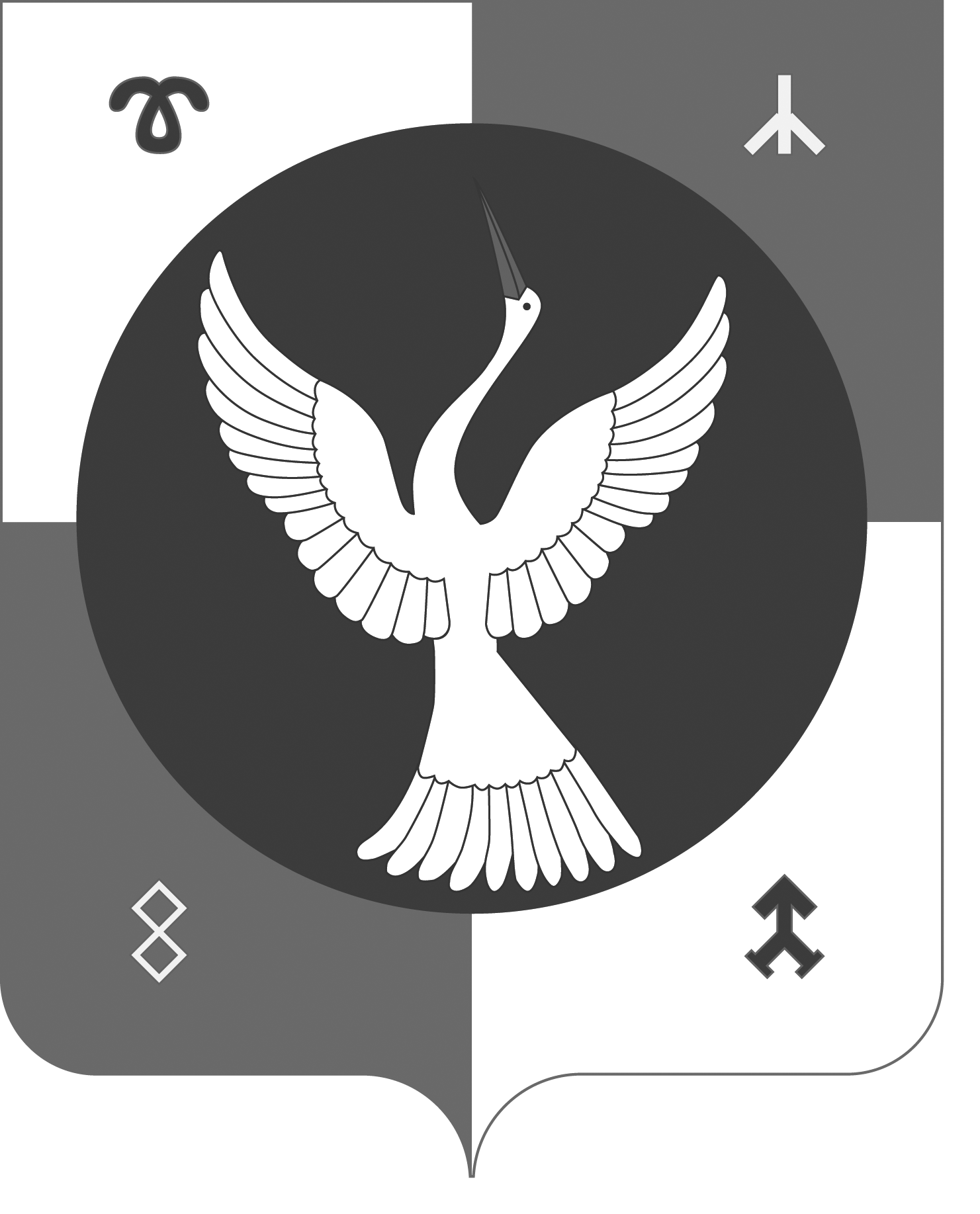   МУНИЦИПАЛЬ РАЙОНЫНЫЇ      И81Н2ОЛ АУЫЛ СОВЕТЫ  АУЫЛ БИЛЂМЂЅЕ СОВЕТЕ                    ҠАРАР	                                                               РЕШЕНИЕ           02 март 2020 й.                        № 49/9                              02 марта .  И81Н2ОЛ ауылы                                                                 село Исянгулово         О внесении изменений и дополнений в Правила благоустройства сельского поселения Исянгуловский  сельсовет муниципального района Зианчуринский район Республики БашкортостанВ целях приведения муниципальных правовых актов в соответствие с действующим законодательством Российской Федерации, Совет сельского поселения  Исянгуловский сельсовет муниципального района Зианчуринский район Республики Башкортостан р е ш и л: Внести следующие изменения в Правила благоустройства сельского поселения Исянгуловский сельсовет муниципального района Зианчуринский район Республики Башкортостан, утвержденные решением Совета сельского поселения Исянгуловский  сельсовет муниципального района Зианчуринский район Республики Башкортостан от 22.03.2018 г. № 19/61. Разделы 1,2,3 изложить в новой редакции:«1. Общие положения1.1. Правила благоустройства сельского поселения Исянгуловский сельсовет муниципального района Зианчуринский район Республики Башкортостан (далее - Правила) разработаны в соответствии с ч. 1 ст. 14 Федерального закона от 06.10.2003 года № 131-ФЗ «Об общих принципах организации местного самоуправления в Российской Федерации», Федерального закона о 24 июня . №89-ФЗ «Об отходах  производства и потребления, Постановления Правительства РФ от 12 ноября . №1156 «Об обращении с твердыми коммунальными отходами и внесении изменения в постановление Правительства Российской Федерации от 25 августа . № 641 1.2. Правила устанавливают единые и обязательные к исполнению нормы и требования в сфере благоустройства территории сельского поселения (далее – сельское поселение) для всех юридических лиц независимо от организационно-правовых форм, физических лиц, индивидуальных предпринимателей, а также должностных лиц, ответственных за благоустройство территорий, в том числе требования по содержанию зданий (включая жилые дома), сооружений и земельных участков, на которых они расположены, к внешнему виду фасадов и ограждений соответствующих зданий и сооружений, перечень работ по благоустройству и периодичность их выполнения; порядок участия собственников зданий (помещений в них) и сооружений в благоустройстве прилегающих территорий; основные нормы по организации благоустройства территории сельского поселения (включая освещение улиц, озеленение территории, установку указателей с наименованиями улиц и номерами домов, размещение и содержание малых архитектурных форм), по использованию, охране, защите, воспроизводству лесов, лесов особо охраняемых природных территорий, расположенных в границах сельского поселения.1.3. Правовые акты органов местного самоуправления не должны противоречить требованиям настоящих Правил.1.4. Субъектами благоустройства являются - юридические лица, независимо от их организационно-правовых форм и форм собственности, граждане (физические лица), в том числе осуществляющие предпринимательскую деятельность без образования юридического лица, являющиеся собственниками, владеющие и пользующиеся земельными участками на праве постоянного (бессрочного) пользования или на праве безвозмездного срочного пользования, владеющие и пользующиеся земельными участками по договору аренды, субаренды, имеющие право ограниченного пользования чужим земельным участком, а также застройщики, подрядчики, лица, осуществляющие мероприятия по благоустройству и содержанию объектов благоустройства и их элементов по договору с собственниками (иными правообладателями) объектов благоустройства и иные собственники и пользователи объектов благоустройства.Юридические лица, физические лица, индивидуальные предприниматели, должностные лица, виновные в нарушении настоящих Правил, несут ответственность в соответствии с действующим законодательством.1.5. Основные понятия, используемые в целях реализации настоящих Правил:1) благоустройство территории - комплекс предусмотренных Правилами мероприятий по содержанию территории, а также по проектированию и размещению объектов благоустройства, направленных на обеспечение и повышение комфортности условий проживания граждан, поддержание и улучшение санитарного и эстетического состояния территории;2) внешнее оформление сельских территорий - совокупность работ и мероприятий, направленных на улучшение внешнего облика сельской застройки и ее территорий, обеспечение праздничного и тематического оформления села, создание неповторимого художественного облика села;3) дорога автомобильная - объект транспортной инфраструктуры, предназначенный для движения транспортных средств и включающий в себя земельные участки в границах полосы отвода автомобильной дороги и расположенные на них или под ними конструктивные элементы (дорожное полотно, дорожное покрытие и подобные элементы) и дорожные сооружения, являющиеся ее технологической частью - защитные дорожные сооружения, искусственные дорожные сооружения, производственные объекты, элементы обустройства автомобильных дорог;4) зеленые насаждения - совокупность древесно-кустарниковой и травянистой растительности естественного и искусственного происхождения (включая парки, бульвары, скверы, сады, газоны, цветники, а также отдельно стоящие деревья и кустарники);5) земляные работы - комплекс работ, включающий выемку (разработку) грунта, его перемещение, укладку с разравниванием и уплотнением грунта, а также подготовительные работы, связанные с расчисткой территории, сопутствующие работы (в том числе планировка площадей, откосов, полотна выемок и насыпей, отделка полотна, устройство уступов по откосам (в основании) насыпей, бурение ям бурильно-крановыми машинами, засыпка пазух котлованов);6) газон - элемент благоустройства (участок земли), включающий в себя травяной покров, созданный естественной травяной растительностью, посевом семян специально подобранных трав, являющийся фоном для посадок и парковых сооружений и самостоятельным элементом ландшафтной композиции;7) инженерные коммуникации - сети инженерно-технического обеспечения: водопровод, канализация, отопление, трубопроводы, линии электропередачи, связи и иные инженерные сооружения, существующие, либо прокладываемые на территории сельского поселения;8) бункер - мусоросборник, предназначенный для складирования крупногабаритных отходов;9) контейнер - мусоросборник, предназначенный для складирования твердых коммунальных отходов, за исключением крупногабаритных отходов;10) контейнерная площадка для сбора мусора - место (площадка) накопления твердых коммунальных отходов, обустроенное в соответствии с требованиями законодательства Российской Федерации в области охраны окружающей среды и законодательства Российской Федерации в области обеспечения санитарно-эпидемиологического благополучия населения и предназначенное для размещения контейнеров и бункеров;11) крупногабаритные отходы - твердые коммунальные отходы (мебель, бытовая техника, отходы от текущего ремонта жилых помещений и др.), размер которых не позволяет осуществить их складирование в контейнерах;12)погрузка твердых коммунальных отходов - перемещение твердых коммунальных отходов из мест (площадок) накопления твердых коммунальных отходов или иных мест, с которых осуществляется погрузка твердых коммунальных отходов, в мусоровоз в целях их транспортирования, а также уборка мест погрузки твердых коммунальных отходов;13) уборка мест погрузки твердых коммунальных отходов - действия по подбору оброненных (просыпавшихся и др.) при погрузке твердых коммунальных отходов и перемещению их в мусоровоз.14) региональный оператор по обращению с твердыми коммунальными отходами (далее также - региональный оператор) - оператор по обращению с твердыми коммунальными отходами - юридическое лицо, которое обязано заключить договор на оказание услуг по обращению с твердыми коммунальными отходами с собственником твердых коммунальных отходов, которые образуются и места накопления которых находятся в зоне деятельности регионального оператора;15) малые архитектурные формы - элементы монументально-декоративного оформления, устройства для оформления мобильного и вертикального озеленения, водные устройства, мебель, коммунально-бытовое и техническое оборудование на территории сельского поселения;16) наружное освещение - совокупность элементов, предназначенных для освещения в темное время суток магистралей, улиц, площадей, парков, скверов, бульваров, дворов и пешеходных дорожек сельского поселения;17) несанкционированная свалка - территории, используемые, но не предназначенные для размещения на них отходов;18) объекты благоустройства территории - территории сельского поселения, на которых осуществляется деятельность по благоустройству: площадки, дворы, кварталы, функционально-планировочные образования, а также территории, выделяемые по принципу единой градостроительной регламентации (охранные зоны) или визуально-пространственного восприятия (площадь с застройкой, улица с прилегающей территорией и застройкой), другие территории сельского поселения;19) озеленение - элемент благоустройства и ландшафтной организации территории, обеспечивающий формирование среды сельского поселения с активным использованием растительных компонентов, а также поддержание ранее созданной или изначально существующей природной среды на территории сельского поселения;20) остановочная площадка пассажирского транспорта - специально оборудованная площадка, имеющая зону остановки общественного транспорта, посадки и высадки пассажиров и зону ожидания пассажирами общественного транспорта;21) отходы производства и потребления (далее - отходы) - остатки сырья, материалов, полуфабрикатов, иных изделий или продуктов, которые образовались в процессе производства или потребления, а также товары (продукция), утратившие свои потребительские свойства;22) предоставленный земельный участок - часть территории сельского поселения, границы которой определены в соответствии с федеральными законами, переданная в установленном порядке юридическим лицам, физическим лицам, индивидуальным предпринимателям на правах, предусмотренных Земельным кодексом Российской Федерации;23) прилегающая территория - территория, непосредственно примыкающая к границам предоставленного земельного участка, на расстоянии 50 метров по периметру этого участка, подлежащая содержанию и уборке в установленном Правилами порядке;24) сбор отходов - прием или поступление отходов от юридических лиц, физических лиц, индивидуальных предпринимателей в целях дальнейшего использования, обезвреживания, транспортирования, размещения таких отходов;25) снегоотвал - специально отведенное место для складирования снега;26) содержание автомобильной дороги - комплекс работ по поддержанию надлежащего технического состояния автомобильной дороги, оценке ее технического состояния, а также по организации и обеспечению безопасности дорожного движения;27) содержание объекта благоустройства - обеспечение чистоты, надлежащего физического, технического состояния и безопасности объекта благоустройства;28) специализированные организации - юридические и физические лица различной организационно-правовой формы, осуществляющие специальные виды деятельности в области благоустройства территории сельского поселения по поручению администрации сельского поселения на основании заключенных муниципальных контрактов или договоров;29) территории общего пользования - территории, которыми беспрепятственно пользуется неограниченный круг лиц (в том числе площади, улицы, дороги, проезды, набережные, парки, скверы, бульвары);30) территория сельского поселения - территория в пределах административных границ сельского поселения;31) улица - обустроенная и используемая для движения транспортных средств и пешеходов полоса земли либо поверхность искусственного сооружения, находящаяся в пределах сельского поселения, в том числе дорога регулируемого движения транспортных средств и тротуар;32) уполномоченные должностные лица Администрации сельского поселения сельсовет муниципального района Зианчуринский район Республики Башкортостан - должностные лица сельского поселения сельсовет муниципального района Зианчуринский район Республики Башкортостан, осуществляющие в рамках своей компетенции контроль за осуществлением деятельности по благоустройству территории сельского поселения сельсовет муниципального района Зианчуринский район Республики Башкортостан;33) урна - мобильная емкость для сбора отходов производства и потребления объемом не более 0,5 куб. м, устанавливаемая на улицах, у входов в нежилые помещения и здания, в иных местах массового пребывания граждан;34) фасад - наружная лицевая сторона здания, строения или сооружения;35) элементы благоустройства территории - декоративные, технические, планировочные, конструктивные устройства, растительные компоненты, различные виды оборудования и оформления, малые архитектурные формы, некапитальные нестационарные сооружения, наружная реклама и информация, используемые как составные части благоустройства.	36) Вывоз твердо-бытовых отходов (ТБО) - выгрузка ТБО из контейнеров (загрузка бункеров-накопителей с КГМ) в спецтранспорт, зачистка контейнерных площадок и подъездов к ним от просыпавшегося мусора и транспортировка их с мест сбора мусора на лицензированный объект утилизации мусора. График вывоза ТБО - составная часть договора на вывоз ТБО (КГМ) с указанием места (адреса), объема ТБО (КГМ) и времени вывоза.1.6. В целях улучшения уровня благоустройства сельского поселения юридические лица, физические лица, индивидуальные предприниматели - правообладатели недвижимого и движимого имущества, обеспечивают систематическую уборку и содержание в надлежащем санитарном состоянии нижеперечисленных объектов:- жилых, культурно-бытовых, административных, промышленных и торговых зданий, станций, вокзалов, стадионов, спортивных сооружений, парков, скверов, садов, аллей и прилегающих к ним улиц и площадей;- оград, заборов, газонных ограждений, всех видов рекламы и рекламных установок, памятников, вывесок, витрин, лотков, общественных туалетов, столиков, знаков регулирования уличного движения, павильонов на остановках общественного транспорта, телефонных автоматов, лодочных спасательных станций;- фонарей уличного освещения, опорных столбов, указателей остановок общественного транспорта, переходов, указателей с наименованиями улиц и номерами домов, уличных часов, мемориальных досок, радиотрансляционных устройств, антенн, трансформаторных установок, мачт линий электропередач;- пешеходных переходов, инженерно-технических и санитарных сооружений, дорожных покрытий улиц, площадей;- дорог (в том числе внутриквартальных), тротуаров, кюветов, и пешеходных дорожек.1.7. Юридические лица, физические лица, индивидуальные предприниматели обеспечивают благоустройство и уборку предоставленного земельного участка, а также уборку территории, прилегающей к предоставленному земельному участку.1.8. Запрещается сжигание мусора, листвы, травы, частей деревьев и кустарников, другой растительности или ее остатков, разведение костров в скверах, парках, на иных территориях общего пользования, за которое предусмотрена ответственность в соответствии со ст. 6.22 КоАП РБ.2. Порядок уборки территории, включая перечень работпо благоустройству и периодичность их выполнения2.1. Основные положения2.1.1. Юридические лица, физические лица, индивидуальные предприниматели обеспечивают своевременную и качественную уборку предоставленных им земельных участков и прилегающих территорий.2.1.2. Уборка площадей, улиц, дорог, проездов, набережных, парков, скверов, бульваров производится специализированными организациями.2.1.3. Запрещается складировать тару и запасы товаров у киосков, палаток, павильонов мелкорозничной торговли и магазинов, а также использовать для складирования прилегающие к ним территории. Запрещается осуществлять торговлю на загрязненной территории.2.1.4. Уборка и очистка канав, кюветов, труб и дренажей, предназначенных для отвода поверхностных или грунтовых вод с улиц, дворов и тротуаров, а также дождеприемных колодцев, производится предприятиями, эксплуатирующими дороги. Содержание кюветов, водопропускных труб, расположенных вдоль индивидуальных жилых домов, осуществляется собственниками (владельцами) этих домов.Эксплуатация и содержание в надлежащем санитарно-техническом состоянии водоразборных колонок, в том числе их очистка от мусора, льда и снега, а также обеспечение безопасных подходов к ним возлагаются на собственников (владельцев) этих колонок.2.1.5. Запрещается оставлять на улице бытовой мусор, образовывать свалки отходов, выливать жидкие отходы и нечистоты в канализационные люки, на тротуары, проезжую часть дорог, берега рек, складировать строительные материалы, твердое топливо, строительные и промышленные отходы на улицах, проездах, дворах и других неустановленных местах на территории сельского поселения.Лица, разместившие отходы в несанкционированных местах, обязаны за свой счет провести уборку данной территории, а при необходимости - рекультивацию земельного участка.В случае невозможности установления лиц, разместивших отходы на несанкционированных свалках, уборка отходов и рекультивация территории свалок производится лицами, обязанными обеспечить уборку данной территории в соответствии с пунктом 2.1.1-2.1.3. настоящих Правил.2.1.6. Надлежащее санитарное содержание кладбищ обеспечивает администрация сельского поселения.2.1.7 Территория сельского поселения подлежит регулярной очистке от отходов в соответствии с экологическими и санитарными требованиями.2.1.8 Сбор, транспортирование, обработка, утилизация, обезвреживание, захоронение твердых коммунальных отходов на территории субъекта Российской Федерации обеспечиваются одним или несколькими региональными операторами в соответствии с региональной программой в области обращения с отходами и территориальной схемой обращения с отходами.2.1.9 Накопление, сбор, транспортирование, обработка, утилизация, обезвреживание, захоронение ТКО осуществляется в соответствии с Правилами обраще6ния с ТКО, утвержденными Правительством РФ.2.1.10 Требования к местам накопления ТКО:1) Накопление ТКО допускается только в местах (площадках) накопления отходов, соответствующих требованиям законодательства в области санитарно-эпидимиологического благополучия и иного законодательства Российской Федерации.2) Накопление ТКО может осуществляется путем  их раздельного складирования по видам отходов, группам отходов, группам однородных отходов ( раздельное накопление).3) Места  (площадки) накопления ТКО должны соответствовать требованиям законодательства, а также настоящим Правилам. Определяются в соответствии с территориальной  схемой обращения с отходами.2.1.11 Складирование ТКО осуществляется: в мусоропроводы и мусороприемные камеры (при наличии соответствующей внутридомовой инженерной системы), в контейнеры и бункеры, установленные на контейнерных площадках; в пакеты или другие предназначенные для их сбора емкостях, предоставленные региональным оператором по обращению с ТКО2.1.12 Крупногабаритные отходы должны складироваться в  специально отведенных территориях. При раздельном складировании отдельных групп коммунальных отходов  устанавливаются контейнеры (мусоросборники) для отдельных групп коммунальных отходов на контейнерной площадке.2.1.13 Лицо, ответственное за содержание контейнерных площадок, специальных площадок для складирования крупногабаритных отходов в соответствии с договором на оказание услуг по обращению с ТКО, обязано обеспечить на таких площадках размещение информации об обслуживаемых объектах потребителей и о собственнике площадок.В контейнерах запрещается складировать горящие, раскаленные или горячие отходы, крупногабаритные отходы, снег и лед, осветительные приборы и электрические лампы, содержащие ртуть, батареи и аккумуляторы, медицинские отходы, а также иные отходы, которые могут причинить вред жизни и здоровью лиц, осуществляющих погрузку (разгрузку) контейнеров, повредить контейнеры, мусоровозы или нарушить режим работы объектов по обработке, обезвреживанию, захоронению твердых коммунальных отходов.2.1.14.Региональный оператор несет ответственность за обращение с ТКО с момента погрузки таких отходов в мусоровоз.2.1.15. В целях предотвращения засорения улиц, площадей, скверов и других общественных мест отходами и мусором устанавливаются специально предназначенные для их временного хранения емкости малого размера - не более 0,5 куб. м (урны, баки), не более, чем через 40 метров - на оживленных улицах и 100 метров - на малолюдных, а при необходимости устанавливаются контейнеры.Урны должны содержаться в исправном и опрятном состоянии, очищаться по мере накопления мусора и не реже одного раза в месяц промываться и дезинфицироваться.2.1.16. Установка емкостей для временного хранения отходов производства и потребления и их очистка осуществляется лицами, ответственными за уборку соответствующих территорий в соответствии с пунктом 2.1.1-2.1.3. настоящих Правил.2.1.17. Сбор брошенных на улицах предметов, создающих помехи дорожному движению, возлагается на юридических лиц, физических лиц, индивидуальных предпринимателей, указанных в п.2.1.1.-2.1.3. настоящих Правил.2.1.18. Администрация сельского поселения вправе на добровольной основе привлекать граждан для выполнения работ по уборке, благоустройству и озеленению территории сельского поселения, на основании постановления Администрации сельского поселения сельсовет муниципального района  Зианчуринский район Республики Башкортостан.2.1.19. Координация и организация деятельности юридических лиц, физических лиц, индивидуальных предпринимателей по уборке микрорайонов на период проведения экологических субботников, осуществляется Администрацией сельского поселения сельсовет муниципального района Зианчуринский район Республики Башкортостан.2.1.20. Размещение личного автотранспорта на земельных участках, предоставленных для обслуживания многоквартирных домов, и внутриквартальных территориях допускается в один ряд и должно обеспечивать беспрепятственное продвижение уборочной и специальной техники.Запрещается размещение транспортных средств, в том числе разукомплектованных или непригодных к эксплуатации, на местах (площадках) накопления твердых коммунальных отходов, за которое предусмотрена ответственность в соответствии с КоАП РБ.2.1.21. В период зимнего времени должны предприниматься меры по очистке крыш зданий от снега, наледи, ледяных образований, за которые предусмотрена  ответственность в соответствии со  ст.6.8 КоАП РБ.3. СОДЕРЖАНИЕ ДОМАШНИХ ЖИВОТНЫХ3.1. Владельцы кошек, собак и других животных должны:
- выводить собак из жилых помещений, а также в общие дворы и на улицу только на коротком поводке или в наморднике;
- выгуливать собак на пустырях и на территориях, отведенным сельским поселением     сельсовет муниципального района Зианчуринский район Республики Башкортостан
Загрязнения животными как указанных территорий, так и территорий пустырей должны немедленно устраняться их владельцами.
3.2. Запрещается:
- содержать собак, кошек и других животных в местах общего пользования жилых домов (лестничных клетках, чердаках, подвалах, коридорах и т.д.), а также на балконах и лоджиях;
- допускать загрязнение животными лестничных клеток, лифтов, подвалов и других мест общего пользования в жилых домах, а также дворов, тротуаров, улиц, скверов (загрязнения указанных мест должны немедленно устраняться владельцами животных);
- допускать собак и других животных в места общего пользования: магазины, поликлиники и т.д.;
- выпасать животных или выгуливать собак на улицах, площадях, скверах, на детских и спортивных площадках, на территориях детских учреждений, в местах отдыха и других общественных местах;

- купать животных на пляжах и в местах, предназначенных для купания, забора воды»	2. Обнародовать настоящее решение путем размещения на информационном стенде в здании администрации сельского поселения Исянгуловский сельсовет муниципального района  Зианчуринский район Республики Башкортостан. Глава сельского поселения                                                     Р.Р.Масягутов                                                                                      